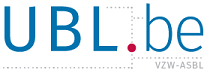 UBL.BE Party IdentifierThe goal of the UBL.BE Party Identifier is to assign and communicate unique identifiers for senders and receivers in an invoice. The schemeID is UBLBE and corresponding International Code Designator is 0193.The structure and usage of the UBL.BE PI is explained in this document.The structureMaximum length : 50 charactersPart 1 : 4 characters fixed length describing the type of identifierPart 2 : 46 characters maximum for the identifier itselfOnly UTF-8 characters are allowedPart 1IBN_	: IBAN numberEID_	: e-ID card numberINR_	: Identification number of the National RegisterEMA_	: e-mail addressPKE_	: the ID used in the sending softwareFKE_	: the ID used in the receiving softwareSKE_	: the ID used in a shared table between sending and receiving softwareAllowed format for Part 2X = alphanumeric characterA = letter9 = numberIBN_	: AA99999999999999EID_	: 999999999999INR_	: 99999999999EMA_	: any valid e-mail address
PKE_	: X(46)FKE_	: X(46)SKE_	: X(46)UsageThe following types of identifiers are considered as unique and are allowed to be used for registration in public registries like the Open Peppol SMP.IBN_EID_INR_EMA_All other types of identifiers are not considered as unique and can only be used between parties that formally agreed.